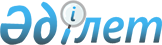 Астрахан аудандық мәслихатының кейбір шешімдерінің күші жойылды деп тану туралыАқмола облысы Астрахан аудандық мәслихатының 2020 жылғы 13 шілдедегі № 6С-69-3 шешімі. Ақмола облысының Әділет департаментінде 2020 жылғы 16 шілдеде № 7958 болып тіркелді
      "Құқықтық актілер туралы" Қазақстан Республикасының 2016 жылғы 6 сәуірдегі Заңының 46 бабына сәйкес, Астрахан аудандық мәслихаты ШЕШІМ ҚАБЫЛДАДЫ:
      1. Осы шешімнің қосымшасына сәйкес, Астрахан аудандық мәслихатының кейбір шешімдерінің күші жойылды деп танылсын.
      2. Осы шешім Ақмола облысының Әділет департаментінде мемлекеттік тіркелген күнінен бастап күшіне енеді және ресми жарияланған күнінен бастап қолданысқа енгізіледі.
      "КЕЛІСІЛДІ" Астрахан аудандық мәслихатының күші жойылды деп танылған кейбір шешімдерінің тізбесі
      1. Астрахан аудандық мәслихатының "Астрахан ауданында әлеуметтік көмек көрсетудің, оның мөлшерлерін белгілеудің және мұқтаж азаматтардың жекелеген санаттарының тізбесін айқындаудың қағидаларын бекіту туралы" 2016 жылғы 26 тамыздағы № 6С-8-7 (Нормативтік құқықтық актілерді мемлекеттік тіркеу тізілімінде № 5546 тіркелген, 2016 жылғы 6 қазанда "Әділет" ақпараттық-құқықтық жүйесінде жарияланған) шешімі.
      2. Астрахан аудандық мәслихатының "Астрахан аудандық мәслихатының 2016 жылғы 26 тамыздағы № 6С-8-7 "Астрахан ауданында әлеуметтік көмек көрсетудің, оның мөлшерлерін белгілеудің және мұқтаж азаматтардың жекелеген санаттарының тізбесін айқындаудың қағидаларын бекіту туралы" шешіміне өзгеріс енгізу туралы" 2017 жылғы 6 сәуірдегі № 6С-18-2 (Нормативтік құқықтық актілерді мемлекеттік тіркеу тізілімінде № 5912 тіркелген, 2017 жылғы 10 мамырда Қазақстан Республикасы нормативтік құқықтық актілерінің электрондық түрдегі эталондық бақылау банкінде жарияланған) шешімі.
      3. Астрахан аудандық мәслихатының "Астрахан аудандық мәслихатының 2016 жылғы 26 тамыздағы № 6С-8-7 "Астрахан ауданында әлеуметтік көмек көрсетудің, оның мөлшерлерін белгілеудің және мұқтаж азаматтардың жекелеген санаттарының тізбесін айқындаудың қағидаларын бекіту туралы" шешеміне өзгеріс енгізу туралы" 2018 жылғы 9 ақпандағы № 6С-31-6 (Нормативтік құқықтық актілерді мемлекеттік тіркеу тізілімінде № 6437 тіркелген, 2018 жылғы 5 наурызда Қазақстан Республикасы нормативтік құқықтық актілерінің электрондық түрдегі эталондық бақылау банкінде жарияланған) шешімі.
      4. Астрахан аудандық мәслихатының "Астрахан аудандық мәслихатының 2016 жылғы 26 тамыздағы № 6С-8-7 "Астрахан ауданында әлеуметтік көмек көрсетудің, оның мөлшерлерін белгілеудің және мұқтаж азаматтардың жекелеген санаттарының тізбесін айқындаудың қағидаларын бекіту туралы" шешіміне өзгерістер енгізу туралы" 2018 жылғы 29 маусымдағы № 6С-38-7 (Нормативтік құқықтық актілерді мемлекеттік тіркеу тізілімінде № 6734 тіркелген, 2018 жылғы 24 шілдеде Қазақстан Республикасы нормативтік құқықтық актілерінің электрондық түрдегі эталондық бақылау банкінде жарияланған) шешімі.
      5. Астрахан аудандық мәслихатының "Астрахан аудандық мәслихатының 2016 жылғы 26 тамыздағы № 6С-8-7 "Астрахан ауданында әлеуметтік көмек көрсетудің, оның мөлшерлерін белгілеудің және мұқтаж азаматтардың жекелеген санаттарының тізбесін айқындаудың қағидаларын бекіту туралы" шешіміне өзгерістер енгізу туралы" 2018 жылғы 9 қазандағы № 6С-42-2 (Нормативтік құқықтық актілерді мемлекеттік тіркеу тізілімінде № 6821 тіркелген, 2018 жылғы 7 қарашада Қазақстан Республикасы нормативтік құқықтық актілерінің электрондық түрдегі эталондық бақылау банкінде жарияланған) шешімі.
      6. Астрахан аудандық мәслихатының "Астрахан аудандық мәслихатының 2016 жылғы 26 тамыздағы № 6С-8-7 "Астрахан ауданында әлеуметтік көмек көрсетудің, оның мөлшерлерін белгілеудің және мұқтаж азаматтардың жекелеген санаттарының тізбесін айқындаудың қағидаларын бекіту туралы" шешіміне өзгерістер және толықтырулар енгізу туралы" 2019 жылғы 24 қаңтардағы № 6С-50-2 (Нормативтік құқықтық актілерді мемлекеттік тіркеу тізілімінде № 7058 тіркелген, 2019 жылғы 7 ақпанда Қазақстан Республикасы нормативтік құқықтық актілерінің электрондық түрдегі эталондық бақылау банкінде жарияланған) шешімі.
      7. Астрахан аудандық мәслихатының "Астрахан аудандық мәслихатының 2016 жылғы 26 тамыздағы № 6С-8-7 "Астрахан ауданында әлеуметтік көмек көрсетудің, оның мөлшерлерін белгілеудің және мұқтаж азаматтардың жекелеген санаттарының тізбесін айқындаудың қағидаларын бекіту туралы" шешіміне өзгеріс және толықтыру енгізу туралы" 2019 жылғы 25 маусымдағы № 6С-53-3 (Нормативтік құқықтық актілерді мемлекеттік тіркеу тізілімінде № 7253 тіркелген, 2019 жылғы 5 шілдеде Қазақстан Республикасы нормативтік құқықтық актілерінің электрондық түрдегі эталондық бақылау банкінде жарияланған) шешімі.
      8. Астрахан аудандық мәслихатының "Астрахан аудандық мәслихатының 2016 жылғы 26 тамыздағы № 6С-8-7 "Астрахан ауданында әлеуметтік көмек көрсетудің, оның мөлшерлерін белгілеудің және мұқтаж азаматтардың жекелеген санаттарының тізбесін айқындаудың қағидаларын бекіту туралы" шешіміне өзгерістер және толықтыру енгізу туралы" 2019 жылғы 27 қыркүйектегі № 6С-54-5 (Нормативтік құқықтық актілерді мемлекеттік тіркеу тізілімінде № 7411 тіркелген, 2019 жылғы 9 қазанда Қазақстан Республикасы нормативтік құқықтық актілерінің электрондық түрдегі эталондық бақылау банкінде жарияланған) шешімі.
					© 2012. Қазақстан Республикасы Әділет министрлігінің «Қазақстан Республикасының Заңнама және құқықтық ақпарат институты» ШЖҚ РМК
				
      Астрахан аудандық
мәслихат сессиясының
төрағасы

А.Бейсенбенов

      Астрахан аудандық
мәслихатының хатшысы

М.Қожахмет

      Астрахан ауданының әкімдігі
Астрахан аудандық мәслихатының
2020 жылғы 13 шілдедегі
№ 6С-69-3 шешіміне
қосымша